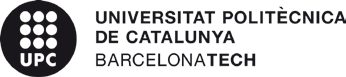 CONCURS AGREGAT–CALENDARI D’ACTUACIÓ 	CONCURSO AGREGADO–CALENDARIO DE ACTUACIÓN	DADES DEL CONCURS DATOS DEL CONCURSO  Perfil especificat a la publicació al DOGC	  Perfil especificado en la publicación en el DOGC	La comissió ha acordat: / La comisión ha acordado:Data,  	NOM I SIGNATURA NOMBRE Y FIRMASecretari/ària de la comissió Secretario/a de la comisiónCalendari d’actuació	document públicPublicació DOGCReferència concursCategoriaUnitat d’adscripcióPublicación DOGCReferencia concursoCategoriaUnidatd de adscripciónRESOLUCIÓ 630/2021, de 8 de maig,AG 274 753Agregat753 Departament de Tecnologia de l'ArquitecturaReferència del concursAG 274 753Referencia del concursoAG 274 753Comunico, com a Secretari/ària, que la comissió ha acordat la publicació del calendari d’actuacions següent:  Comunico, como Secretario/a, que la comisión ha acordado la publicación del calendario de actuaciones siguiente:  Actuacions de la comissióDataObservacionsActuaciones de la comisiónFechaObservacionesPeríode per a l’elaboració dels informes individuals dels aspirants i llista prioritzada de les persones candidates06-10/09/2021Si la oficina de concursos posa la corresponent documentació a disposició de la Comissió.Período para la elaboración de los informes individuales de los aspirantes y la relaciónpriorizada de las personas candidatas06-10/09/2021Si la oficina de concursos posa la corresponent documentació a disposició de la Comissió.Anàlisi i avaluació dels mèrits dels aspirants,13/09/2021 a les 12.00hAnálisis y evaluación de los méritos de los aspirantes,13/09/2021 a les 12.00hPublicació resultat de la primera fase17/09/2021Publicación resultado de la primera fase17/09/2021Prova de selecció, valoració dels mèrits i proposta de contractació21/09/2021 a les 15.30hinicialment està previst que es desenvolupi a l'ETSAB.Prueba de selección, valoración de los méritos ypropuesta de contratación21/09/2021 a les 15.30hinicialment està previst que es desenvolupi a l'ETSAB.